Ninja – mity i fakty                           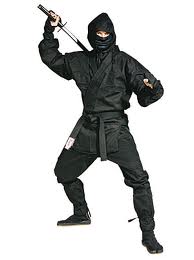                                                                                                                                                                                                                                                                                                                                                                                                

Ninja i Nin-jutsu - wokół tych słów narosło wiele legend i mitów. Warto, więc zwrócić uwagę na to, co naprawdę kryje się pod tymi słowami. Zacznijmy od początku: Nazwa Nin-jutsu często tłumaczona jest, jako sztuka stawania się niewidzialnym lub sztuka kamuflażu. Japoński znak (kanji)  忍  Nin można również odczytywać jako  Shinobi . Obydwa sposoby czytania w tłumaczeniu na język polski według „Słownika znaków japońskich” oznaczają „wytrzymywać, znosić, przetrwać” 1. Tak, więc Nin-jutsu można przetłumaczyć, jako „Sztukę przetrwania”. Wobec tego ninja to człowiek, który potrafi przetrwać nawet w trudnych warunkach. To tłumaczenie bardziej obrazuje charakter tej sztuki. Jednak zanim ninja zaczęto określać tą nazwą występowało wiele określeń. Najbardziej znane to: Nin Soto (Ludzie 
z zewnątrz) i Ja Shuto Nin (Ludzie noża nocy). Sami ninja nie używali żadnej z tych nazw. Unikali kojarzenia ich ze sztuką zabijania, za którą uchodziło Nin-jutsu. Główne motto wszystkich klanów Mu gei mu mei w tłumaczeniu oznacza „Nie ma sztuki, nie ma nazwy” 2. Można to oczywiście odwrócić wtedy zrozumiemy zamysł ninja. Jeśli nie ma nazwy to nikt nie może zabronić tego, co nie istnieje. Najlepiej działa się szpiegom wtedy, gdy nikt nie wie o ich istnieniu.___________________________________________________________________________1 B. Nowak, Słownik Znaków Japońskich,   wyd. Wiedza Powszechna,  Warszawa 1995, s.v.  2 J. Miłkowski, Sztuki i sporty walki dalekiego wschodu,  wyd. Sport i Turystyka, Warszawa    1988, s. 212Teraz trochę historii. Najstarsze zapiski o sztuce szpiegowania występują w znanym dziele „Sztuka Wojny” chińskiego stratega Sun Tsu 3. To właśnie jego dzieło stało się       najważniejszym traktatem klanów Ninja. W Kraju Kwitnącej Wiśni pierwsze udokumentowane użycie agentów wywiadu jest datowane na VI wiek n.e. 4. Właśnie wtedy 
w walce o władzę regent Shotoku postanowił użyć szpiegów dla zebrania informacji o swoim oponencie Mononobie Moriyi. Jednak na wielki rozkwit, Nin-jutsu, musiało jeszcze poczekać.                                                                                                                                                                                                                                         Za twórców sztuki ninja uważa się mnichów Yamabushi (Śpiący w górach). Yamabushi byli wyznawcami Shugendo 5. Religia ta przez długie lata była zwalczana przez władzę. Wyznawcy osiedli więc w niedostępnych górach rejonów Iga i Koga. Właśnie w tych rejonach Japonii powstały największe szkoły Nin-jutsu. Do najstarszych należą Yoshitsune ryu i Togakure ryu, które powstały już w XII wieku. Trochę później, bo w XIV wieku powstała szkoła Kusonoki ryu 6. To właśnie w tych latach rozpoczął się największy rozkwit Nin-jutsu. Klany wojowników cienia rosły w siłę aż do XVII wieku. Wtedy to na scenie politycznej Japonii pojawia się Oda Nobunaga. Był zaciekłym wrogiem klasztorów, które rosły w siłę. Chcąc zjednoczyć cały kraj musiał osłabić ich wpływy. Ponieważ klany ninja również wywodziły się z religijnych odłamów, i oni stali się wrogami nowej władzy.  Oda Nobunaga zebrał 40 tys. armię, którą w 1581roku wysłał do rejonów Iga. Rozkaz był prosty: wyciąć wszystkich  ninja. Z tej masakry tylko nielicznym udało się ujść z życiem. Ci, co pozostali osiedli jeszcze dalej w górach i tam praktykowali swoją sztukę. Oda Nobunaga 
___________________________________________________________________________3  S.Tsu,  Sztuka wojny, tł. D.Bakałarz,  wyd. Helion,  Gliwice 2004Gorbyliov,  Put nevidimyh, wyd. Harwest,  Minsk 1999, s .52 i n.4 A. Adams, Ninja niewidzialni zabójcy,  wyd. Budo-Sport,  Warszawa 1993, s. 25   M. Hatsumi, Essence of  Nin-jutsu,   wyd. Contemporary Books, Tokyo 1988, s. 236   P. Lewis, Tajemna sztuka ninja,   wyd. Rebis,  Poznań 2000, s. 185  A. Gorbiliow,  Put…  s. 82   P. Lewis,  Tajemna… s. 196  M. Hatsumi,  Essence… s. 238 i n.Gobyliov,  Put… s. 206 i n.P. Lewis, Tajemna… s. 24A. Adams, Ninja… s. 26 i n.zmarł rok po bitwie.  Legendy mówią, że zabili go ninja. Tak naprawdę jednak został zdradzony przez swojego generała i popełnił seppuku 7 . Po jakimś czasie do władzy doszedł Tokugawa Ieyasu. Nie mały udział w zdobyciu przez niego władzy miał klan Hattori z Koga. W rodzie Tokugawa nie zapomniano tej przysługi i przez cały niemal 300 letni okres panowania tego rodu, klan Hattori stanowił podstawę ich siatki szpiegowskiej. Po tym okresie Nin-jutsu znika z kart historii. Lecz na pewno nie zanika zupełnie. Ponownie powraca zasada Mu gei mu mei.      W każdym klanie Nin-jutsu był ścisły podział obowiązków związany z istniejącą tam hierarchią. Na samej górze tej drabiny byli Jonin, czyli przywódcy. To oni rozmawiali ze zleceniodawcami i utrzymywali kontakty z innymi klanami. Jonin zlecali wykonanie zadań swoim bezpośrednim podwładnym Chunin. Chunin to dowódca, który odpowiada za wykonanie zadania. Dobiera do tego odpowiednich ludzi i nadzoruje proces szkolenia nowych adeptów. Na samym dole drabiny byli Genin 8, czyli ludzie do wszystkiego. To Genin jest tym, którego widzimy na filmach lub w książkach, jako zamaskowaną postać. Właśnie genin pracowali na pierwszej linii frontu. W szeregach ninja nie zabrakło też kobiet, które były nazywane Kunoichi.9 Kunoichi to świetne agentki, które były chodzącym przykładem powiedzenia: „Gdzie diabeł nie może…”. Czasem tylko kobiety potrafiły zdobyć potrzebne informacje, a żaden Jonin nie zaniedbał takiej okazji.  Tylko w legendach jeden człowiek może sprostać tak wielu i tak różnym zadaniom, jakie wykonywali ninja.___________________________________________________________________________7 J.Mendyk, Wielcy wojownicy Japonii Toyotomi Hideyoshi,  wyd. Trio,  Warszawa 2009,      s. 23  J.Miłkowski, Sztuki i sporty… s. 158 A. Adams, Ninja niewidzialni…s. 97  P.Lewis, Tajemna… s. 549 A. Adams Ninja niewidzialni… s. 102Choć założeniem Nin-jutsu było pozostanie nierozpoznanym, to jednak kilka postaci zapisało się w annałach historii. Z pewnością można przytoczyć kilka nazwisk, Są to: Yoshitsune Genji10 , Togakure Daisuke 11, Kusonoki Masahige 12 to twórcy największych szkół.  Mamochi Sandayu , Hattori Hanzo, Fujibayashi Nagato 13, wszyscy zasłynęli jako Jonin w czasach największych sukcesów ninja (Istnieje legenda, że Mamochi i Fujibayashi to ta sama osoba). W naszych czasach najbardziej znani są Takamatsu Toshitsugu, Hatsumi Masaaki, Nawa Yumio, Tanemura Shoto. Pierwsi ludzie  Zachodu, którzy otrzymali menkyo (certyfikaty) to Stephen K. Hayes z USA 
i Doron Novon z Izraela. Oczywiście w wokół każdej z tych postaci krąży wiele legend, 
a każdy z nich jest do dzisiaj zagadką. Pod tym względem charakter Nin-jutsu nie zmienia się od wieków.                                                  Przyjrzymy się teraz samej postaci ninja. Obraz, który stworzyła literatura i ekran, to wojownik ubrany na czarno, z mieczem na plecach, rzucający gwiazdkami i potrafiący mnóstwo magicznych sztuczek. A jak było naprawdę?Genin zaczynał już doskonalić się od wczesnego dzieciństwa 14 . Poza walką wręcz nazywaną Tai-jutsu, młody adept poznawał między innymi Ken-jutsu, Bo-jutsu, Kyu-jutsu, 
Tanto-jutsu… czyli po prostu uczył się władać wieloma rodzajami broni. Jednak doskonalenie nie dotyczyło tylko strony fizycznej adepta. Do obowiązkowych należały też: Tenkigaku -meteorologia, Shinrigaku - psychologia, Fudogaku - topografia, Igaku - medycyna i wiele innych. Cały program obejmował aż 18 różnych dziedzin. 10 A. Adams, Ninja… s. 2611 M.Hatsumi,  Essence… s. 23812 A. Adams, Ninja… s. 3113 S.K. Hayes, The mystic arts of the ninja,  wyd. McGraw-Hill,  New York 1985, s. 2 i n.   A.Gorbyliov,  Put… s. 281 i n.14 A.Adams, Ninja… s. 82    J.Miłkowski, Sztuki i sporty… s. 212 Po kilku latach intensywnej nauki genin był gotów ruszyć na samodzielną misję. 
W zależności od wybranej specjalizacji i powierzonych mu zadań przybierał odpowiednią postać. Czasem był żebrakiem, mnichem, kupcem, a nawet samurajem 15 . Ważne, by nie wyróżniać się z tłumu. Dopiero, gdy nie było innego sposobu na wykonanie zadania,   przywdziewał swoje czarne gi (strój). Strój, który w tamtych czasach rzadko był czarny, gdyż najpopularniejszy i najtańszy barwnik był brunatny. Ten kolor świetnie kamuflował go wśród listowia, a w ciemności był mało widoczny. W nocy przy słabym świetle wszystko wydaje się czarne i tak też było z ninja.       Każdy wojownik cienia potrafił władać mieczem, lecz pozwolenie na publiczne noszenie tej broni posiadała jedynie klasa wojowników bushi 16. Nierozważne więc byłoby paradowanie z mieczem, a już na pewno nie z takim, który nie przypomina katany. Skąd, więc legenda o prostych mieczach ninja noszonych na plecach? Odpowiedź jest zaskakująca, otóż miecz genina był bardzo słabej jakości. Stal na miecze była rejestrowana i tylko kowale mieli do niej dostęp. Zamówienie miecza u kowala oznaczało ujawnienie swojej tożsamości. Pozostało, więc wytwarzanie broni na własną rękę przez poszczególne klany. Do tego celu używano rudy żelaza słabej jakości. To powodowało, że próba wygięcia miecza podczas hartowania kończył się niepowodzeniem. Tak, więc ninjaken (nazwa miecza ninja) musiał pozostać prosty. To samo dotyczy charakterystycznej kwadratowej tsuby. Dużo łatwiej przy pomocy prymitywnego sprzętu wyciąć kwadrat niż owal. Miecz na plecach noszono dla sprawniejszego poruszania się w trudnym terenie, a kwadratowa tsuba pozwalała wchodzić na mniejsze mury. Z czasem miecz ninja stał się naprawdę doskonałą i wielofunkcyjną bronią. Jednak zawsze łatwiej było odebrać broń strażnikowi niż podróżować ze swoją przez całą Japonię. Do odbierania miecza przeciwnikom służyła inna legendarna broń ninja. Shuko (tekagi), czyli żelazne pazury pozwalały zatrzymać ostrze miecza i odebrać go zdezorientowanemu samurajowi. To właśnie przez shuko powstały legendy o tym, że każdy wojownik cienia potrafi łapać ostrze katany gołymi rękoma.15 A.Adams, Ninja… s.108	16 A, Śpiewakowski, Samuraje,  wyd. PiW,  Warszawa 1989,  s. 10 i 97   J. Szymankiewicz, Samuraje, wyd. Cibet,  Warszawa 1997,  s. 9Jeszcze jedna broń jest zawsze kojarzona z Nin-jutsu. Oczywiście chodzi tu o metalowe gwiazdki shuriken. Tu też więcej jest legend niż faktów. Zacznijmy od początku: nazwa shuriken zapisywana jest 3 znakami kanji: 手 shu-ręka, 裏 ura-wewnątrz i 剣 ken-ostrze.17 Całość można by, więc przetłumaczyć, jako ostrze wewnątrz dłoni. I właśnie ta nazwa oddaje właściwe zastosowanie tej broni. Pierwsze shurikeny były kształtu dużej igły (hariken) 
i ukryte w dłoni miały służyć do zadawania niespodziewanych ciosów przeciwnikowi. 
Z czasem liczba wystających z dłoni ostrzy wzrosła. Pojawiały się coraz bardziej wymyślne kształty (senban, happoken). Poszczególne szkoły posługiwały się shurikenami 
o charakterystycznych formach. Po pewnym czasie zauważono, że te małe przedmioty rzucane z dużą wprawą potrafią nie tylko odwrócić uwagę, ale też zranić. Zaczęto doskonalić technikę miotania  shurikenami. Jednak nawet bardzo doskonała broń, perfekcyjnie rzucana rzadko, kiedy powodowała śmierć ofiary. Shuriken przede wszystkim miał zranić lub odwrócić uwagę, po tym następował śmiertelny cios inną bronią. 
Zdaję sobie sprawę, że te przykłady nie wyczerpują wszystkich problemów związanych 
z Nin-jutsu. Jednak i sami ninja i historia dbali o ukrycie prawdy. To pobudza naszą wyobraźnię i rodzi następne mity.

                                                                                                  Sensei Zbigniew Karalus17  V.V. Momot, Tradicionnoe orużie ninja,   Harków 2005,  s.186 i n.    S.Mol,   Broń dawnej Japonii,  wyd. Diamond Books,  Bydgoszcz 2004, s. 155 i n.Bibliografia1 A. Adams, Ninja niewidzialni zabójcy,  wyd. Budo-Sport,  Warszawa 19932 A. Gorbyliov Put nevidimyh,  wyd. Harwect,  Minsk 19993 A. Śpiewakowski, Samuraje,  wyd. PiW,  Warszawa 19894 B. Nowak, Słownik Znaków Japońskich,  wyd. Wiedza Powszechna, Warszawa 19955 J. Mendyk, Wielcy wojownicy Japonii Toyotomi Hideyoshi,  wyd. Trio, Warszawa 20096 J. Miłkowski, Sztuki i sporty walki dalekiego wschodu,  wyd. Sport i Turystyka, Warszawa         19987 J. Szymankiewicz, Samuraje,  wyd. Cibet, Warszawa 19978 M. Hatsumi, Essence of Nin-jutsu,  Contemporary Books,   Tokyo 19889 P. Lewis, Tajemna sztuka ninja,  wyd. Rebis,  Poznań 200010 S. K. Hayes, The mystic arts of the ninja,  wyd. Mc Graw-Hill, New York  198511 S. Mol, Broń dawnej Japonii,  wyd. Diamond Books,  Bydgoszcz 200412 V.V. Momot, Tradicionnoe orużie ninja,   Harków 2005